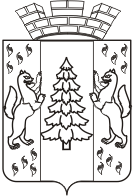 Администрация    города    ЛесосибирскаКрасноярского    краяПОСТАНОВЛЕНИЕ(в редакции постановления администрации города от 31.08.2021  № 853)(в редакции постановления администрации города от 02.02.2023  № 149)04.10.2017                                      г. Лесосибирск                                              № 1313Об утверждении Порядка проведения оценки регулирующего воздействия проектов муниципальных правовых актов администрации города Лесосибирска и Порядка проведения экспертизы нормативных правовых актов администрации города Лесосибирска (в редакции постановления администрации города от 31.08.2021  № 853)В соответствии с Федеральным законом от 06.10.2003 № 131-ФЗ «Об общих принципах организации местного самоуправления в Российской Федерации», Законом Красноярского края от 19.03.2015 № 8-3265 «Об оценке регулирующего воздействия проектов муниципальных нормативных правовых актов и экспертизе муниципальных нормативных правовых актовв Красноярском крае», с целью проведения оценки регулирующего воздействия проектов нормативных правовых актов администрации города Лесосибирска, устанавливающих новые или изменяющих ранее предусмотренные муниципальными нормативными правовыми актами обязанности для субъектов предпринимательской и инвестиционной деятельности, и экспертизы нормативных правовых актов администрации города Лесосибирска, руководствуясь Уставом города:1. Утвердить Порядок проведения оценки регулирующего воздействия проектов муниципальных правовых актов администрации города Лесосибирска, устанавливающих новые или изменяющих ранее предусмотренные муниципальными нормативными правовыми актами обязательные требования для субъектов предпринимательской и иной экономической деятельности, обязанности для субъектов инвестиционной деятельности, согласно приложению № 1  к настоящему постановлению (в редакции постановления администрации города от 31.08.2021  № 853)2. Утвердить Порядок проведения экспертизы нормативных правовых актов администрации города Лесосибирска, согласно приложению № 2 к настоящему постановлению.3. Уполномоченным органам администрации города Лесосибирска обеспечить проведение оценки регулирующего воздействия проектов муниципальных правовых актов администрации города, устанавливающих новые или изменяющих ранее предусмотренные муниципальными нормативными правовыми актами обязательные требования для субъектов предпринимательской и иной экономической деятельности, обязанности для субъектов инвестиционной деятельности, и экспертизы нормативных правовых актов администрации города Лесосибирска (в редакции постановления администрации города от 31.08.2021  № 853)4. Управлению делами и кадровой политики администрации города Лесосибирска (Е.Н. Зорина) опубликовать настоящее постановление в газете «Заря Енисея».5. Контроль за исполнением настоящего постановления оставляю за собой.6. Постановление вступает в силу со дня опубликования.Исполняющий полномочия главы города 			    А.П. КузьминДокумент опубликован: 12.10.2017, Газета "Заря Енисея", № 41Приложение № 1к постановлениюадминистрации города от 04.10.2017 № 1313(в редакции постановления администрации города от 31.08.2021  № 853)(в редакции постановления администрации города от 02.02.2023  № 149)ПОРЯДОК проведения оценки регулирующего воздействия проектов муниципальных правовых актов администрации города Лесосибирска1. (в редакции постановления администрации города от 31.08.2021  № 853)Настоящий Порядок определяет процедуру проведения оценки регулирующего воздействия проектов нормативных правовых актов администрации города, устанавливающих новые или изменяющих ранее предусмотренные муниципальными нормативными правовыми актами обязательные требования для субъектов предпринимательской и иной экономической деятельности, обязанности для субъектов инвестиционной деятельности (далее – оценка регулирующего воздействия)2. (в редакции постановления администрации города от 31.08.2021  № 853)Оценка регулирующего воздействия проектов муниципальных нормативных правовых актов проводится в целях выявления положений, вводящих избыточные обязанности, запреты и ограничения для субъектов предпринимательской и иной экономической деятельности или способствующих их введению, а также положений, способствующих возникновению необоснованных расходов субъектов предпринимательской и иной экономической деятельности и бюджета города.Подразделениями, уполномоченными администрацией города на проведение оценки регулирующего воздействия, являются:- отдел экономики;- отдел архитектуры и градостроительства; - отдел культуры; - Управление образования администрации г. Лесосибирска;- Комитет по управлению муниципальной собственностью г. Лесосибирска;- Муниципальное казенное учреждение «Управление городского хозяйства»;- Муниципальное казенное учреждение «Управление капитального строительства»;- Муниципальное казенное учреждение «Архитектурно-градостроительная группа».3. (в редакции постановления администрации города от 02.02.2023  № 149)Оценке регулирующего воздействия подлежат проекты муниципальных нормативных правовых актов, устанавливающие новые или изменяющие ранее предусмотренные муниципальными нормативными правовыми актами обязательные требования для субъектов предпринимательской и иной экономической деятельности, обязанности для субъектов инвестиционной деятельности (далее – проект правового акта),  а также устанавливающие, изменяющие или отменяющие ранее установленную ответственность за нарушение муниципальных нормативных правовых актов, затрагивающих вопросы осуществления предпринимательской и инвестиционной деятельности.Оценке регулирующего воздействия проектов муниципальных актов не подлежат:а) проекты решений Лесосибирского городского Совета депутатов, устанавливающих, изменяющих, приостанавливающих, отменяющих местные налоги и сборы;б) проекты решений Лесосибирского городского Совета депутатов, регулирующих бюджетные правоотношения;в) проекты нормативных правовых актов, разработанные в целях ликвидации чрезвычайных ситуаций природного  и техногенного характера на период действия режимов чрезвычайных ситуаций (в редакции постановления администрации города от 31.08.2021  № 853)4. Проекты правовых актов разрабатываются администрацией города, ее структурными подразделениями, должностными лицами в соответствии с регламентами их деятельности, а также инымисубъектами правотворческой инициативы, определенными Уставом города(далее - разработчики).5. На разработчика возлагаются следующие функции:- формирование перечня вопросов по проекту правового акта, которые, по мнению разработчика, следует вынести на публичное обсуждение (уполномоченный орган при необходимости дополняет представленный разработчиком перечень вопросов по проекту правового акта, выносимых на публичное обсуждение);- направление проекта правового акта в уполномоченный орган для проведения оценки регулирующего воздействия;- доработка проекта правового акта в случае, если в заключении об оценке регулирующего воздействия (далее - Заключение) сделан вывод о наличии в проекте положений, указанных в пункте 2 настоящего Порядка.6. На уполномоченный орган возлагаются следующие функции:- направление в структурное подразделение администрации города, ответственное за функционирование сайта муниципального образования город Лесосибирск, уведомления о проведении публичного обсуждения проекта правового акта, проекта правового акта, в отношении которого проводится оценка регулирующего воздействия (далее - Уведомление)с целью размещения на сайте муниципального образования город Лесосибирск;- организация и проведение публичного обсуждения;- составление отчета по результатам публичного обсуждения (далее - Отчет), размещение отчета на сайте муниципального образования город Лесосибирск;- подготовка Заключения, размещение Заключения на сайте муниципального образования город Лесосибирск;- проведение экспертизы проектов правовых актов в соответствии с планом, утвержденным уполномоченным органом.Размещение на сайте муниципального образования город ЛесосибирскУведомления, проекта правового акта, Отчета и Заключения осуществляется структурным подразделением администрации города Лесосибирска, ответственным за функционирование данного сайта.7. Для проведения оценки регулирующего воздействия проекта правового акта разработчик направляет в уполномоченный орган:- проект правового акта с приложением документов и материалов, приложение которых к проекту является обязательным в соответствии с законодательством Российской Федерации, правовыми актами администрации города;- перечень вопросов по проекту правового акта, которые, по мнению разработчика, следует вынести на публичное обсуждение.8. Публичное обсуждение проводится в целях оценки субъектами предпринимательской и иной экономической деятельности, представителями экспертного сообщества, некоммерческими организациями, целью деятельности которых является защита и представление интересов субъектов предпринимательской и иной экономической деятельности, и иными лицами,  интересы которых прямо или косвенно затрагиваются проектом правового акта (далее - участники публичного обсуждения), проекта правового акта  на предмет выявления в нем положений, вводящих избыточные обязанности, запреты и ограничения для субъектов предпринимательской и иной экономической деятельности, или способствующих их введению, а также положений, способствующих возникновению необоснованных расходов субъектов предпринимательской и иной экономической деятельности, и бюджета города. (в редакции постановления администрации города от 31.08.2021  № 853)В целях публичного обсуждения на сайте муниципального образования город Лесосибирск размещается:- проект правового акта, в отношении которого проводится оценка регулирующего воздействия;- уведомление для информирования участников публичного обсуждения, содержащее информацию о сроке проведения публичного обсуждения, перечне вопросов, подлежащих обсуждению, способах направления участниками публичного обсуждения своих предложений, замечаний, мнений по проекту правового акта.Уведомление о проведении публичного обсуждения проекта правового акта подлежит размещению в течение 3 рабочих дней со дня поступления проекта правового акта в уполномоченный орган.Для подготовки окончательного перечня вопросов, выносимых на публичное обсуждение, уполномоченный орган обращается за содействием к разработчику.9. Срок проведения публичного обсуждения проекта правового акта должен составлять не менее 15 календарных дней со дня размещения Уведомления на сайте муниципального образования город Лесосибирск.10. По результатам проведения публичного обсуждения уполномоченным органом составляется Отчет, в который включаются сведения о поступивших предложениях, замечаниях, мнениях участников публичного обсуждения по проекту правового акта.Отчет о проведении публичного обсуждения проекта правового акта подписывается руководителем уполномоченного органа, размещается на сайте муниципального образования город Лесосибирск в срок не позднее 5 рабочих дней со дня окончания срока публичного обсуждения.11. По результатам оценки регулирующего воздействия уполномоченным органом на проведение экспертизы подготавливается Заключение, которое должно содержать вывод об отсутствии или о наличии в проекте правового акта положений, указанных в пункте 2 настоящего Порядка.Заключение направляется разработчику и размещается на сайте муниципального образования город Лесосибирск в срок не более 30 календарных дней со дня поступления проекта правового акта в уполномоченный орган.12. В случае если в Заключении сделаны выводы о наличии положений, указанных в пункте 2 настоящего Порядка, оно должно содержать обоснование таких выводов, а также требования о доработке проекта правового акта и устранении замечаний, указанных в Заключении.13. При поступлении Заключения, в котором сделан вывод о наличии в проекте правового акта положений, указанных в пункте 2 настоящего Порядка, разработчик осуществляет доработку проекта правового акта путем устранения замечаний, указанных в Заключении, и в срок не более 15 рабочих дней со дня получения Заключения повторно направляет проект правового акта в уполномоченный орган.Уполномоченный орган в течение 2 рабочих дней рассматривает доработанный проект правового акта и подготавливает новое Заключение.14. В целях рассмотрения разногласий, возникших между разработчиком и уполномоченным органом по результатам оценки регулирующего воздействия проекта правового акта, при администрации города создается комиссия по урегулированию разногласий, возникших по результатам оценки регулирующего воздействия (далее - Комиссия). Положение о Комиссии, ее персональный состав утверждаются правовым актом администрации города.15. В случае если разработчик не согласен с замечаниями, указанными в Заключении, то он в течение 2 рабочих дней со дня его получения направляет на имя председателя Комиссии письмо о необходимости рассмотрения спорных моментов, возникших между разработчиком и уполномоченным органом по результатам оценки регулирующего воздействия проекта.16. Решение Комиссии должно содержать вывод о наличии или отсутствии в проекте правового акта положений, указанных в пункте 2 настоящего Порядка, а также обоснование такого вывода.Решение Комиссии носит рекомендательный характер при принятии правового акта.Приложение № 2к постановлению администрации города от 04.10.2017 № 1313ПОРЯДОКпроведения экспертизы нормативных правовых актов администрации города Лесосибирска1. Настоящий Порядок определяет процедуру проведения экспертизы нормативных правовых актов (далее – правовые акты) города Лесосибирска (далее также - город).2. Экспертиза правовых актов (далее - экспертиза) проводится  юридическим отделом администрации г. Лесосибирска (далее - уполномоченный орган) в целях выявления положений, необоснованно затрудняющих осуществление предпринимательской и инвестиционной деятельности.3. Экспертиза проводится на основании ежегодного плана экспертиз муниципальных правовых актов (далее - План), утверждаемого руководителем уполномоченного органа.4. Формирование Плана осуществляется уполномоченным органом в том числена основании предложений о проведении экспертизы, поступивших от физических и юридических лиц, общественных объединений, занятых в сфере предпринимательской, инвестиционной деятельности, объединений потребителей, саморегулируемых организаций и научно-экспертных организаций, органов местного самоуправления, органов государственной власти Красноярского края (далее - инициатор экспертизы).5. Для формирования Плана уполномоченный орган ежегодно не позднее1 ноября текущего года размещает на сайте муниципального образования город Лесосибирск извещение о формировании Плана с указанием почтового и электронного адресов, по которым можно направить предложения, срока для направления предложений.6. Предложения о проведении экспертизы, указанные в пункте 5 настоящего Порядка, подаются в уполномоченный орган на бумажном носителе или в форме электронного документа в течение 30 дней со дня размещения извещения о формировании Плана на сайте муниципального образования город Лесосибирск.7. План на очередной календарный год утверждается актом уполномоченного органа не позднее 20 декабря текущего года сроком на один календарный год и размещается на сайте муниципального образования город Лесосибирск втечение пяти рабочих дней после его утверждения.8. Срок проведения экспертизы устанавливается в Плане экспертиз и не должен превышать двух месяцев.9. По результатам экспертизы уполномоченным органом подготавливается Заключение, которое размещается на сайте муниципального образования город Лесосибирск в срок не более 30 календарных дней со дня, установленного в качестве даты окончания проведения экспертизы в Плане.10. Заключение должно содержать вывод о наличии или отсутствии в правовом акте положений, необоснованно затрудняющих осуществление предпринимательской и инвестиционной деятельности, а также обоснование такого вывода.11. В случае выявления в правовом акте положений, необоснованно затрудняющих осуществление предпринимательской и инвестиционной деятельности, уполномоченный орган вносит в орган местного самоуправления, принявший правовой акт (разработчики), предложения об отмене или изменении соответствующего правового акта с приложением копии Заключения.12. После получения Заключения, в котором содержится вывод о наличии в правовом акте положений, необоснованно затрудняющих осуществление предпринимательской и инвестиционной деятельности, орган местного самоуправления, принявший правовой акт (разработчики), в срок не более 30 календарных дней со дня получения Заключения направляет в уполномоченный орган информацию о принятых мерах.13. В случае если орган местного самоуправления, принявший правовой акт (разработчики), не согласен с заключением и предложениями уполномоченного органа, то в течение 30 календарных дней со дня получения заключения он направляет в уполномоченный орган возражение с мотивированным обоснованием.